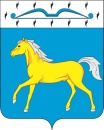 АДМИНИСТРАЦИЯ МАЛОМИНУСИНСКОГО СЕЛЬСОВЕТА       МИНУСИНСКОГО РАЙОНА                                                     КРАСНОЯРСКОГО КРАЯП О С Т А Н О В Л Е Н И Е  13.07. 2020 г.	                      с. Малая  Минуса                                   № 30 -пО  внесении   изменений  в постановление № 116-П от  10.12.2015 года « О перечне услуг, включенных в реестр  муниципальных услуг администрации Маломинусинского сельсовета»        В целях реализации Федерального закона от 27 июля 2010 года № 210-ФЗ «Об организации предоставления государственных и муниципальных услуг», руководствуясь постановлением главы Маломинусинского сельсовета от 02.08.2014г. № 45-п «Об утверждении порядка формирования  ведения реестра муниципальных услуг», ПОСТАНОВЛЯЮ:  Внести  изменения  в  перечень услуг, включенных в реестр муниципальных услуг администрации Маломинусинского сельсовета :- исключить из реестра  муниципальных   услуг «  Выдача  выписки  из домовой  книги», «Выдача  карточки  собственника  жилого помещения» 2. Настоящее постановление вступает в силу со дня его официального опубликования в газете "Маломинусинский  вестник»" и подлежит размещению на официальном сайте администрации Маломинусинского сельсовета Минусинского района. Глава сельсовета:			                           В.А.Коротких